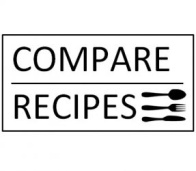 Nibbles/SnacksAutumn/WinterSalted Caramel PopcornProper CrispsMixed Marinated OlivesSmoky NutsRoot Vegetable Crisps